BioDr. Julie Pullen is a climate scientist, oceanographer, and meteorologist. She utilizes AI with earth system prediction and observations to improve planetary outcomes and ensure a life-sustaining planet for our children. She is an Adjunct Research Scientist at Columbia’s Climate School, a Fellow of the Explorers Club and was a Fulbright Visiting Professor in the Philippines. Her contributions span climate risk and climate solutions. She is a founding Partner & Chief Scientist at Propeller Ventures, catalyzing innovation and investing in oceans and climate tech. Before that, she was a leader at an early climate risk startup, Jupiter Intelligence.Her writing has been published in Scientific American and the Economist Impact and she has been interviewed on numerous podcasts and appeared at national and international climate, finance and tech conferences. She is featured at the upcoming “Techonomy Climate” event, and is the climate scientist in the documentary Earth Protectors in wide release in 2024.She has advised and held board positions with entities ranging from companies (IBM) to government bodies (Department of Energy), non-profits (Global Association of Risk Professionals) and international research institutions such as Canada’s Ocean Frontier Institute and Italy’s Center for Climate Change in the Mediterranean. She was previously a professor of ocean engineering and led the Department of Homeland Security’s Maritime Security Center. She is on the U.S. Climate Security Roundtable, a JASON-like group for national security, and began her career as a naval oceanographer.Dr. Pullen has served on U.S. National Academy of Sciences panels on ocean observing, earth systems, and climate science, including peer-reviewing the most recent two U.S. National Climate Assessments. She was elected to the leadership councils of The Oceanography Society and the American Meteorological Society and co-chaired the largest meetings at both societies that gathered thousands of weather, water and climate scientists.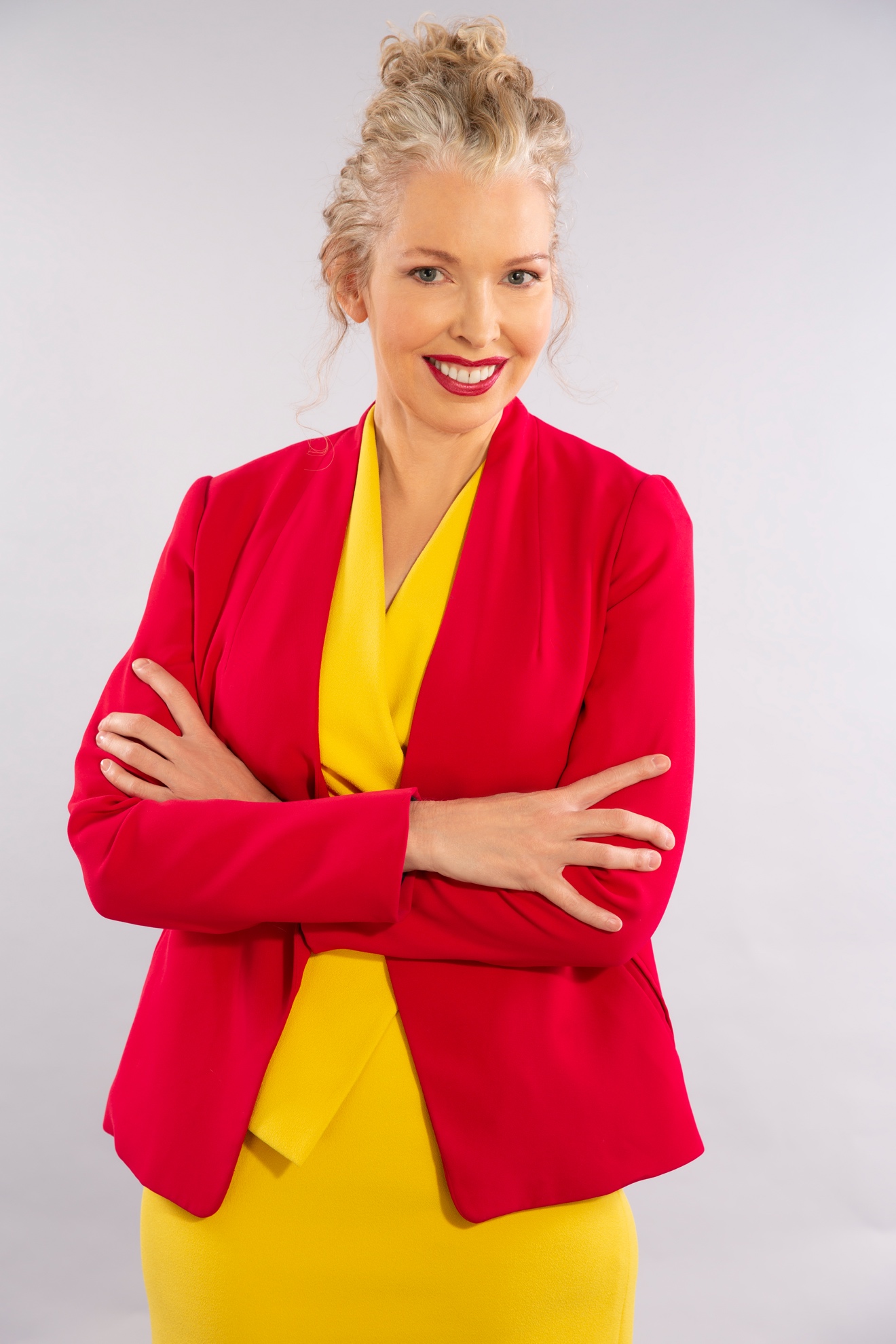 